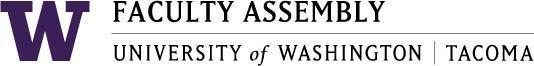 Academic Policy & Curriculum Committee MinutesFebruary 8, 2023, GWP 320 12:40-2:00 pm Members Present: Chair Julie Masura, Susan Johnson, Dawn Hardison-Stevens (Delegate for Laura Feuerborn), Claudia Sellmaier, Ingrid Horakova, Raghavi Sakpal, Shahrokh Saudagaran, Tanya Velasquez, Lisa Hoffman, Non-voting members:  Andrea Coker-Anderson (Registrar), Tammy Jez (Academic Affairs), Lorraine Dinnel (University Academic Advising), Patrick Pow (Information Technology), Annie Downey (UWT Library) Henry Maldonado (Student Representative)Absent: Joan BleeckerGuests:  Emese Hadnagy (School of Engineering & Technology), Shannon Carr (Assistant Vice Chancellor for Enrollment Services), Kira King (SET Academic Advisor-Senior), Bonnie Becker (Associate Vice Chancellor for Student Success)Administrative Support: Andrew J. SeibertRecording Permission & Land AcknowledgementRecording permissions were granted by the committee. Approval of Minutes​ from January 11, 2023 - Found in APCC Canvas –02.08.2023 ModuleThe Committee reviewed the minutes, and no edits were made. The minutes were approved as written.AnnouncementsASUWT Updates APCC Chair welcomes Henry Maldonado to APCC as the Student Representative.UWCC (UW Curriculum Committee) Updates January 24 meeting220 proposals30 from UW Tacoma, all approvedNext meeting: February 28, 2023Reminder: UWCC to meet once per quarter (twice in Winter 2023) Please see website below for deadlines and meetingsReminder: UWCC Meeting datesAPCC Will continue to meet monthly.Other UpdatesNo other updates were given to the CommitteePolicy Issues & Other BusinessReviewing UNIV, CORE, & GID courses inquiryChair Julie Masura notified the committee that the courses above were not being reviewed by a faculty body before being brought to APCC and recommended that they do in the future per the best practices document. The committee recommended bringing it up to the EVCAA and Faculty Assembly to work on a proposal on this.Admissions changesShannon Carr, Assistant Vice Chancellor for Enrollment Services discussed the changes on the following:World Language Admission Requirement (addition of language adding into acceptance letter on time limit)Students are being asked to complete their CADR (College Academic Distribution Requirements) deficiencies within one year of acceptance to UWT. 84 students have received this information.A process to track completion is being developed. Faculty mentioned that advisors are concerned with equity for fully online programs (e.g., Criminal Justice fully online program)The one year is meant to not be a barrier towards student goalsGrading on Attendance (Discussion)The Chair of APCC relayed the information via an official statement on why attendance is not graded and tracked, and the complexities of doing so. Course Application FAQ (Frequently Asked Questions,) LinkThe Chair of APCC reviewed the Course Application FAQ link for representatives to review if they have questions.Instructor Name Field Removed from UWCMThe Chair of APCC notified the committee on the removal of the instructor's name field on the Curriculum management website.Academic Planning Update (Ongoing)Chair Julie Masura extended an invitation to APCC Representatives to the February 10, 2023, Winter Quarter meeting which will mostly be about the Academic Plan. This time is scheduled to bring Faculty and Campus Leadership together to share and reflect on what it will take to reinvigorate existing programs and rethink approaches to developing programs. Please attend!Future APCC MeetingsWith consultation from all members, all remaining APCC meetings will be through Zoom until the end of the Academic year.Program Change Proposals (3 + 1 credential)Civil Engineering (Major)No concerns were raised on this proposalA motion was made to approve the Program Change Proposal in Civil Engineering. Moved by Raghavi Sakpal and seconded by Susan JohnsonVote: 6 yes, 0 no, 0 abstentionsNursing (Major)No concerns were raised on this proposalA motion was made to approve the Program Change Proposal in Nursing. Moved by Susan Johnson and seconded by Dawn Hardison StevensVote: 6yes, 0 no, 0 abstentionsMS Accounting (Significant Change, see Canvas)No concerns were raised on this significant changeA motion was made to support the Significant Change in Accounting. Moved by Claudia Sellmaier and seconded by Susan JohnsonVote: 5 yes, 0 no, 1 abstentionCredential Modification:BA in Business Administration: AccountingNo concerns were raised on this credential modificationA motion was made to approve the Credential Modification in Business Administration. Moved by Susan Johnson and seconded by Raghavi SakpalVote: 5 yes, 0 no, 1 abstentionNew Course Proposals (10)From January meeting:TGID 499: Innovation and Design ProjectTCES 450: Machine Learning for EngineersT EDUC 521: Decolonizing and Indigenizing Healing Spaces for Policy and PraxisLearning objectives 1 and 3 need to be revised to follow the formatTCES 450: Machine Learning for EngineersTPSYCH 315: Introduction to Counseling PsychologySIAS faculty votes missingTPSYCH 472: Cross-Cultural Studies in Social SciencesSIAS faculty votes missingMissing diversity application for designationThis will return in the March meetingT SPSY 601: Internship, Portfolio and Reflective SeminarObjective 4 is in the form of an outcome and needs to be revised (But include in syllabus)Chair will work with proposer, and this will return in the March meetingTME 436: Power Plant SystemsTME 491: Senior Seminar in Mechanical EngineeringClarify credit/no credit or whether it is standard gradingQuestion on how objectives and outcomes are correlatedA motion was made to approve TGID 499, TCES 450, TME 436 as submitted, and support T EDUC 521, TPSYCH 315, and TME 491 pending clarifications or requests. Moved by Raghavi Sakpal and seconded by Claudia SellmaierVote: 6 yes, 0 no, 1 abstentionCourse Change Proposals (9)From January meetingT CSL 530: Cyber Risk ManagementT CSL 570: Cyber Forensics and Security Management TWRT 311: Responding to Text and WritersSIAS faculty votes missingT CSL 540: Leadership and Team DynamicsT CSL 560: Organizational Change and StrategyT NURS 598: Scholarly InquiryPercentages need to be added in evaluation detailsLearning objectivesTME 341: Mechanical Design ITME 342: Mechanical Design IIA motion was made to approve TCSL 530, 540, 560, and 570, TME 341 and 342 as written, also TNURS 598 pending clarifications or requests. Moved by Susan Johnson, and seconded by Claudia SellmaierVote: 7 yes, 0 no, 0 abstentionsStudent PetitionsTwo Student Petitions were reviewed during this meetingLate Proposals (to be reviewed if time permits, 0)No late proposals to view during this meetingAdjournmentMeeting was adjourned at 2:01PMNext meeting will be on March 8, 2023, 12:40-2:00 PMGWP 320